31/03/2023 13:55BionexoRESULTADO – TOMADA DE PREÇONº2023313EM36118HEMUO Instituto de Gestão e Humanização – IGH, entidade de direito privado e sem finslucrativos, classificado como Organização Social, vem tornar público o resultado daTomada de Preços, com a finalidade de adquirir bens, insumos e serviços para o HEMU -Hospital Estadual da Mulher, com endereço à Rua R-7, S/N, Setor Oeste, Goiânia, CEP:74.125-090.Bionexo do Brasil LtdaRelatório emitido em 31/03/2023 13:55CompradorIGH - HEMU - Hospital Estadual da Mulher (11.858.570/0002-14)Rua R 7, esquina com Av. Perimetral s/n - Setor Oeste - GOIÂNIA, GO CEP: 74.530-020Relação de Itens (Confirmação)Pedido de Cotação : 279634642COTAÇÃO Nº 36118 - LABORATÓRIO - HEMU MARÇO/2023Frete PróprioObservações: *PAGAMENTO: Somente a prazo e por meio de depósito em conta PJ do fornecedor. *FRETE: Sóserão aceitas propostas com frete CIF e para entrega no endereço: RUA R7 C/ AV PERIMETRAL, SETOR OESTE,Goiânia/GO CEP: 74.125-120, dia e horário especificado. *CERTIDÕES: As Certidões Municipal, Estadual de Goiás,Federal, FGTS e Trabalhista devem estar regulares desde a data da emissão da proposta até a data do pagamento.*REGULAMENTO: O processo de compras obedecerá ao Regulamento de Compras do IGH, prevalecendo este emrelação a estes termos em caso de divergência.Tipo de Cotação: Cotação EmergencialFornecedor : Todos os FornecedoresData de Confirmação : TodasFaturamentoMínimoValidade daPropostaCondições dePagamentoFornecedorPrazo de EntregaFrete ObservaçõesH M BorgesGOIÂNIA - GOHarley Borges - 62 3581-0361vitalmedgo@gmail.comMais informações2dias após12R$ 200,000003/04/202330 ddlCIFCIFnullnullconfirmaçãoPM DOS REIS LTDAGOIÂNIA - GOPolyanna Marinho Dos Reis - (62) 99976-2 dias apósconfirmaçãoR$ 0,000003/04/202330 ddl5278DIRETOR@APARECIDAMED.COM.BRMais informaçõesProgramaçãode EntregaPreço PreçoUnitário FábricaValorTotalProdutoCódigoFabricante Embalagem Fornecedor Comentário JustificativaRent(%) QuantidadeUsuárioCOLETOR DEURINAINFANTIL(MASCULINO)ESTERIL 100MLEM SACOS DEPOLIETILENODE BAIXADENSIDADE,ADESIVO;1 - Nãorespondeu e-mailde homologação.2 - Não atende oprazo de entrega,pedidoemergencial. 3 -Respondeuincorretamente oitem cotado. 4 e5 - Suspenção porpendência-COLETORDE URINAINFANTILESTERILMASCULINO100ML ,DaniellyEvelynPereira DaCruzR$R$R$215726-UNDH M Borgesnull2000 Unidade0,7000 0,00001.400,0000DUPLA FACE,ANTIALERGICO,COM ORIFICIO,COMGRADUAÇÃOATÉ 100ML,ESTÉRIL (PARAUROCULTURA).REG.MS.31/03/202313:22CRALfinanceira.TotalParcial:R$2000.01.400,0000Total de Itens da Cotação: 2Total de Itens Impressos: 1Programaçãode EntregaPreço PreçoUnitário FábricaValorTotalProdutoCódigoFabricante Embalagem Fornecedor Comentário JustificativaRent(%) QuantidadeUsuário1COLETOR DE 17299URINA 24-COLETORURINAUNDPM DOSREIS LTDAnull;1 e 3 - Nãoatende aR$R$80 UnidadeR$327,2000DaniellyEvelyn4,0900 0,0000HORAS 2000MLBRANCO24HS 2 LT -CRAL -condição depagamento/prazo.2 - NãoPereira DaCruz-FRASCO EMPOLIETILENOCRALhttps://bionexo.bionexo.com/jsp/RelatPDC/relat_adjudica.jsp1/2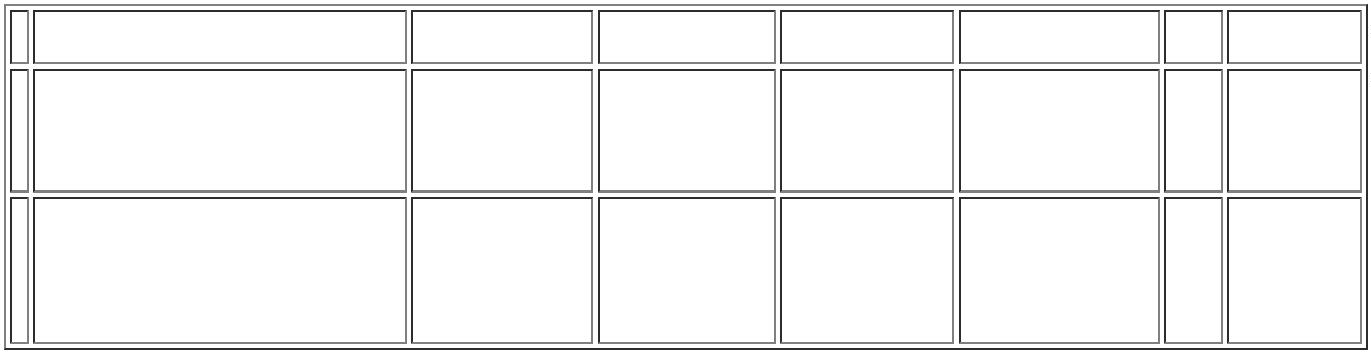 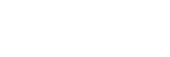 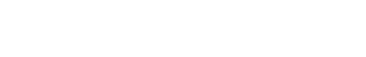 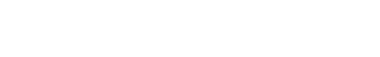 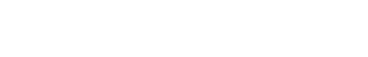 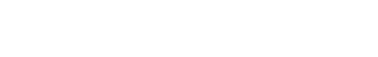 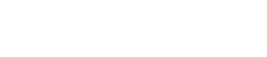 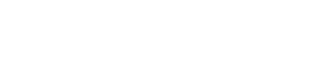 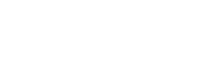 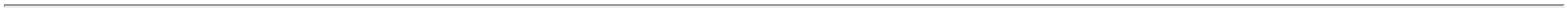 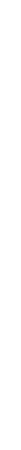 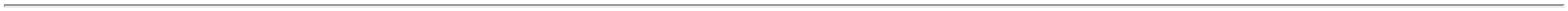 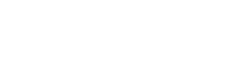 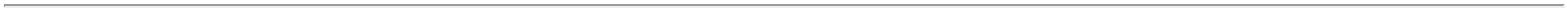 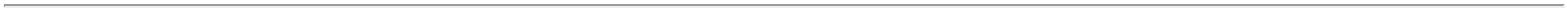 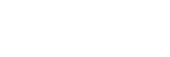 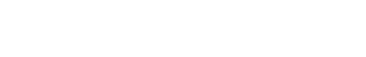 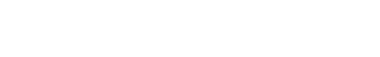 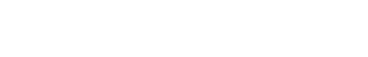 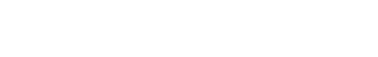 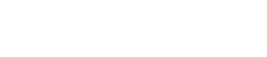 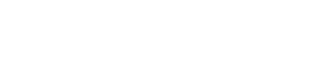 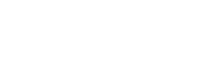 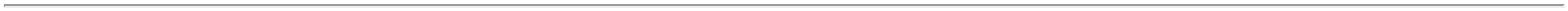 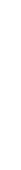 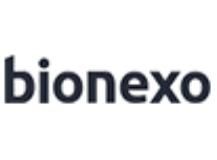 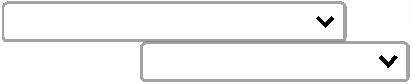 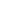 31/03/2023 13:55Bionexorespondeu e-mailde homologação.31/03/202313:22TotalParcial:R$327,200080.0Total de Itens da Cotação: 2Total de Itens Impressos: 1TotalGeral:R$2080.01.727,2000Clique aqui para geração de relatório completo com quebra de páginahttps://bionexo.bionexo.com/jsp/RelatPDC/relat_adjudica.jsp2/2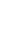 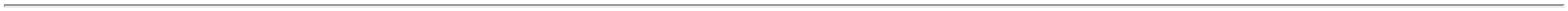 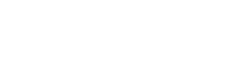 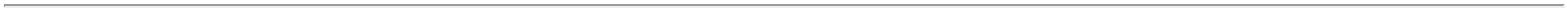 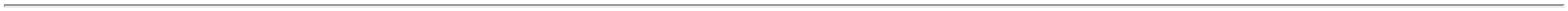 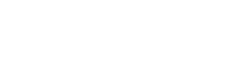 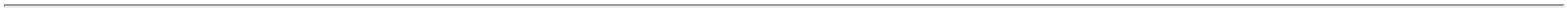 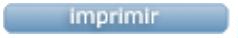 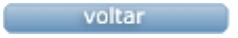 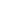 